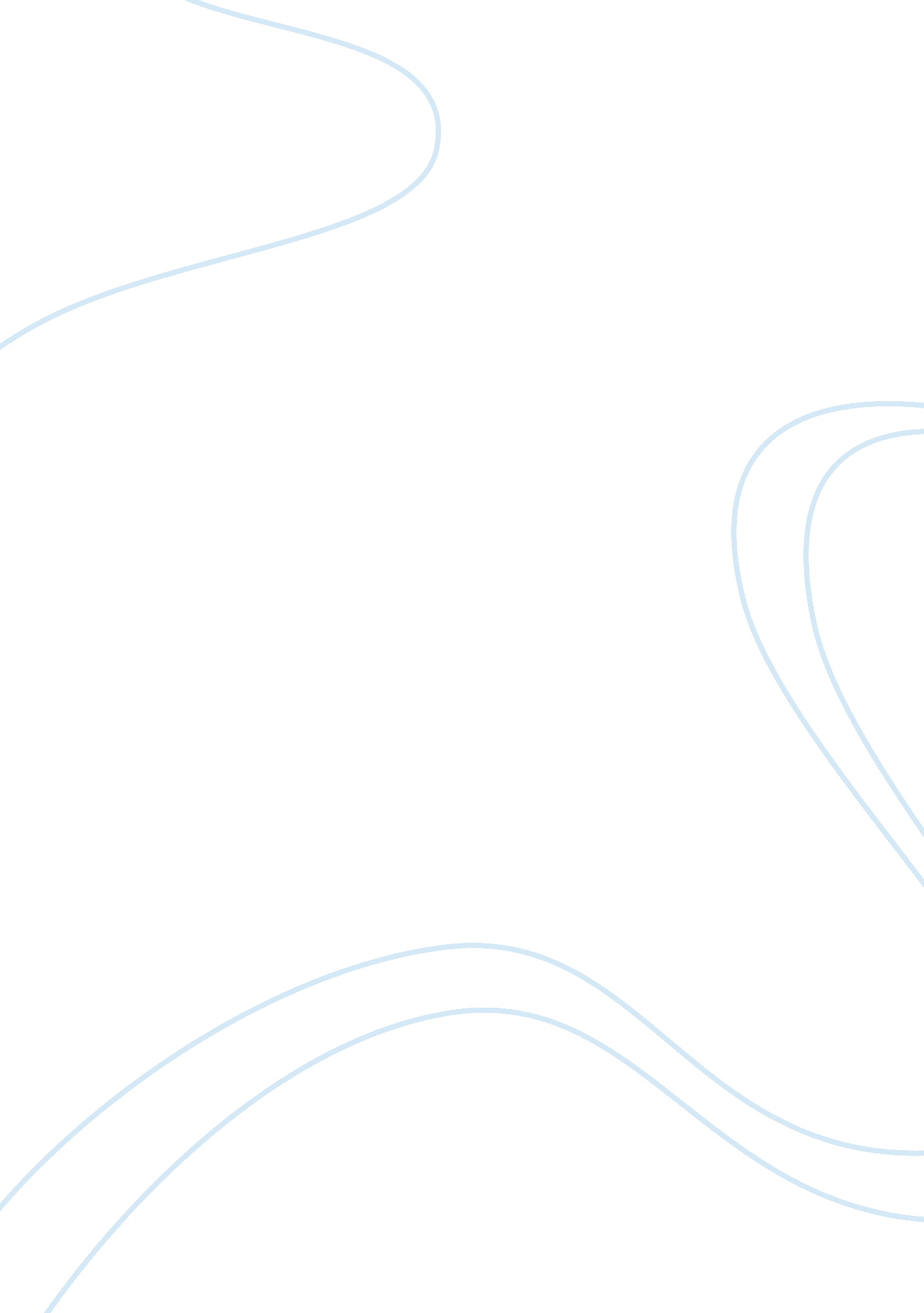 Personal statement for admission to college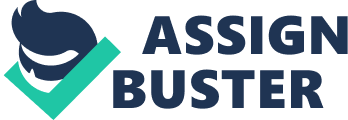 Ever since I can remember, I’ve always wanted to be in some type of leadership role: acting, teaching, or politics. My parents served in the military and many consider me a military “ brat. ” I was born in Landsthul, Germany. My interest in acting began when I was a young person in kindergarten and in church. Presently, I attend Woodbridge Senior High School in Woodbridge, Va. and have served there as Freshman Class President and as a voting member of the Student Council Association. In addition to being listed in the “ Who’s Who Among American High School Students for Achievement,” I also belong to the Crossroads Young Marines program in Quantico, Virginia, and hold a position of Staff Sergeant in the young marines, where I’ve earned numerous accolades, awards and citations. As a member of the Color Guard, I was afforded the opportunity to perform drills at “ Gunny` Ball” for Gunny R. Lee Ermey who stared in `Full Metal Jacket`. I also perform as a Counselor in Training for Fairfax Park Authority, engaging in exciting work with young children. My experience there includes teaching a variety of classes including exercises, games, and other educational responsibilities. One of my proudest accomplishments was when I was selected to compete in a duo, performing one of Langston Hughes’ works " A Soul Gone Home. ” Another was when I was selected as Prince William County School Division nominee for Visual and Performing Arts. In addition, I was selected to go to Boston, MA for a program that focused on acting. In addition to roles in four plays, I’ve also performed in a workshop in theater and attended relevant classes in script writing and stage combat. To perform on stage is very invigorating and inspires me to contribute one-hundred and ten percent to any team effort and my work. I would describe myself Personal Statement for Admission to College as a take charge, hard working, perceptive, motivating and realistic person with high expectations and standards for myself, as evidenced by my yellow belt in Jujitsu and also by the many hours I’ve contributed voluntarily to my local community. Despite a long record of traveling to many states and countries, one of my goals while still in high school was to participate in an EF Education Tours (EF) and this goal was achieved:. fifteen glorious days spent overseas visiting various countries and learning many interesting things. All of the countries were beautiful and charming and my skills in sign-language, which have been honed with two years of study outside of school, were finally put to the test, with good results. When traveling with others in foreign lands, one truly has an opportunity to grow and to learn, as well as to whet their appetite for further study. My goal is to be accepted to your college. I hope my comments and achievements listed above illustrate my energetic and highly motivated nature and demonstrate my capacity for leadership. I would like to major in theater and truly believe that dreams do come true. I want my life to be like a piece of paper on which I may leave a mark. 